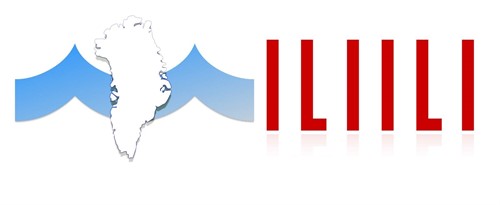 Kontaktoplysninger:Vivi Noahsen +299 56 22 68, vino@uni.gl (Informationskoordinator, ILI ILI)Linda Hegelund +299 26 16 89, liro@uni.gl  (Bestyrelsesmedlem, ILI ILI)Per Arnfjord per@uni.gl (International koordinator & Kommunikations koordinator, Ilisimatusarfik) Praktisk information: Kl. 11:00-11:30: 						Registrering: Virksomheder kan møde op i Ilimmarfik, Grønlands Universitet. (Alt efter hvad hver enkel virksomhed/institution har at gøre klar)Der er indtil videre 27 virksomheder der deltager.Arrangørerne Vivi Noahsen, Linda Hegelund eller andre frivillige (Suuluaraq, Barbara, Malu, Martha, Julia) vil stå klar til at tage imod repræsentanter fra de forskellige virksomheder/institutioner ved receptionen. NB: arrangører og frivillige vil have hvide t-shirts på med ILI ILI logo. Virksomheder kan ved behov blive henvist til deres stand hvor de kan gøre klar (der er to virksomheder ved hvert bord L:180) LOKATION: PanoptikonRepræsentanternes jakker og andre ting henvises til lokale 2-3, der er forbeholdt for virksomhedsdeltagere.Kl. 12:00:							Der vil være almindelige sandwiches, glutenfrie sandwiches fra Cafémik samt vand til repræsentanter fra de forskellige virksomheder/institutioner og frivillige. Venligst spis enten i kantinen eller i lokale 2-3. Ellers tilbyder universitetets kantine spis hvad du kan buffet til lav pris. Kl. 12:25: 							Der åbnes for arrangementet og bydes velkommen. LOKATION: KantinenKl. 12:30:							Præsentationer starter! Maks. 2 minutters præsentation for hver virksomhed. Dette sker i alfabetisk rækkefølge, hvor der vil være en mikrofon tilgængelig. (Deltagerliste samt rækkefølge gives ud ved ankomst) NB: Bestræb jer venligst for, at holde jer til de 2 minutter, ellers afbrydes I.Kl. 13:15-13:45: 						 Virksomhedsoplæg: Royal Greenland v. Mikkel Søndergaard Hansen & Tina Hansen Moderator: Line Poulsen LOKATION: AuditoriumKl. 14:00-14:45:						Virksomhedsoplæg: Air Greenland v. Maliina Abelsen & Jakob Nitter Sørensen Moderator: Arrangører LOKATION: AuditoriumKl. 15:00-15:30:						 Virksomhedsoplæg: GUX v. Niviaq Holm & Arnannguaq Christiansen moderator: ArrangørerLOKATION: AuditoriumKl. 15:30-16:00:						 Almindelig standbesøg.Kl. 16:00:							Jobmessen afsluttes: Arrangører afslutter, hvorefter virksomheder/institutioner pakker sammen. Kl. 16:00-18:00:						Networking Hours: Der vil være tapas, pølse- og ostebord samt drikkelse til virksomheder/institutioner og studerende (1 genstand pr. næse). Mulighed for en uformel og afslappet afslutning med evt. musik NB: God mulighed for, at snakke uformelt med de studerende. LOKATION: KantinenAnden vigtig information: Standbesøg							Der vil være mulighed for besøg ved standene under hele jobmessen kl. 12:30-16:00, dog med undtagelse under præsentationer, oplæg og diverse pauser under messen.  Virksomhedens ’Hand Outs’					Medbring gerne flyers, merchandises og andre relevante ting. Internet-adgang i Ilimmarfik samt teknisk udstyr				Bruger: Uni-guest Kode: uniglVed. evt. Facebook-opdatering bedes I venligst gøre brug af disse ’hashtags’: #ILIILI #Ilimmalife #suliffinniknittarsaassineq2018 #ILIILIjobmesse2018 Ved virksomhedsoplæg vil en skærm til brug af PowerPoint samt en mikrofon stå klar til brug. Ved behov for printning: find venligst de frivillige!Deltagere til jobmessen						Deltagerne fra Ilisimatusarfik (Universitetet) og handelsskolen (NiNuuk) vil have ’nametags’ på, så I ved hvor de kommer fra. NB: Vedrørende spørgsmål om NiNuuk, bedes I venligst henvende jer til Marie Mücke.Sprog til jobmessen						Ved præsentationerne og virksomhedsoplæggene kan det foretrukne sprog anvendes, men vi gør venligst opmærksom på, at langt de fleste studerende har grønlandsk som modersmål. Forplejning							Der vil være sandwiches til frokost, leveret af Cafémik. Derudover vil der være kaffe, the og vand under hele jobmessen samt servering af kage kl. 14:00. ’Networking Hours’:Håndmadder og drikkelse (1 genstand pr. næse) fra kl. 16:00-18:00.Evaluering af jobmessen					Virksomheder får tilsendt et evalueringsskema om jobmessen. hvor alle deltagere venligst bedes udfylde og aflevere senest en uge efter jobmessen (elektronisk eller på papir).Jobmessen er arrangeret af (frivillige) studerende, FOR de studerende Der tages forbehold for ændringer.VI GLÆDER OS TIL AT SE JER, OG TAK FOR INTERESSEN!